Тести «Пам’ятки архітектури та образотворчого мистецтва»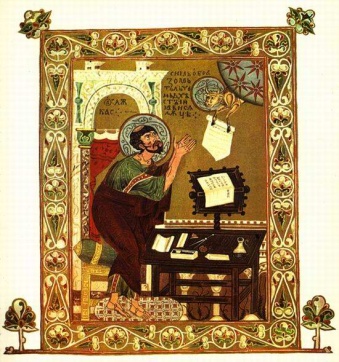 Яку рукописну книгу прикрашає ця книжкова мініатюра?А   Реймське ЄвангелієБ   Остромирове Євангеліє В   Пересопницьке  Євангеліє Г «Ізборник Святослава ЯрославовичаСім’ю якого князя зображено на сторінці рукописної книги 11 ст? 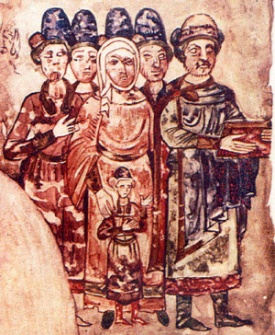 А  великого князя Ярослава МудрогоБ  новгород-  сіверського князя Ігоря Святославовича В  великого князя київського Святослава Ігоревича Г  великого князя київського Святослава Ярославовича 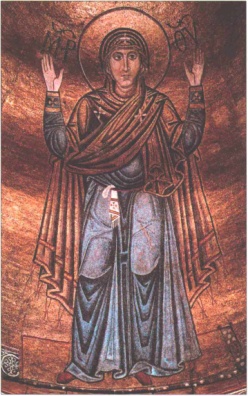 Якій храм, збудований за часів Київської русі , прикрашає ця ікона?А  Десятинну церкву в КиєвіБ  Спасо-Преображенський собор у ЧерніговіВ  Успенський собор Печерського монастиря в КиєвіГ  Софійський собор у Києві 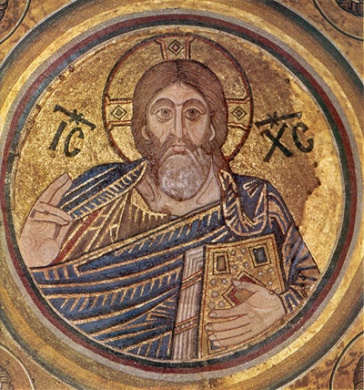 Мозаїка "Христос Вседержитель"  - головний купол :А  Софійського  собору   в  Києві Б  Спасо-Преображенського  собору в  ЧерніговіВ  Успенського  собору  Печерського монастиря в КиєвіГ  Десятинної церкві  у  КиєвіНа якому фото зображено Софійський собор у Києві?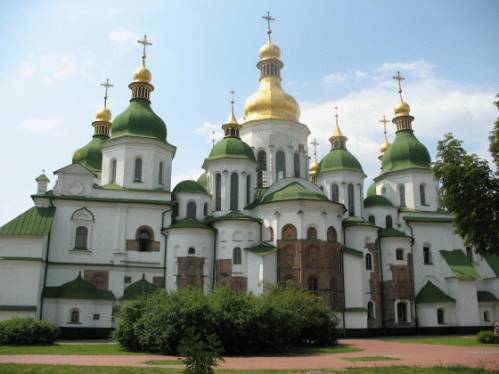 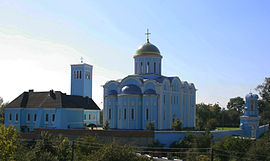 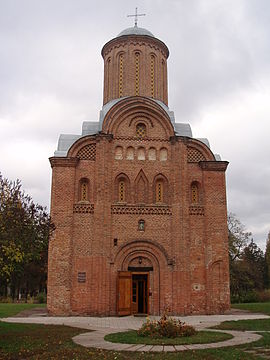 А.                                          Б.                                                                               В.На якому фото зображено Церква святого Пантелемона поблизу Галича. 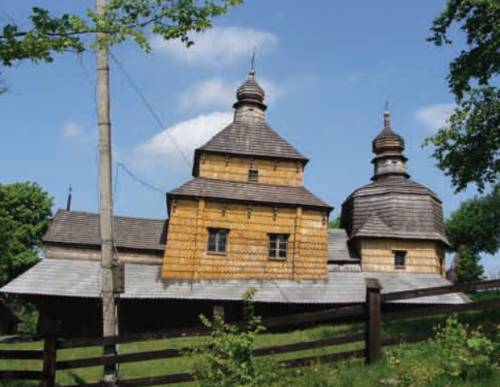 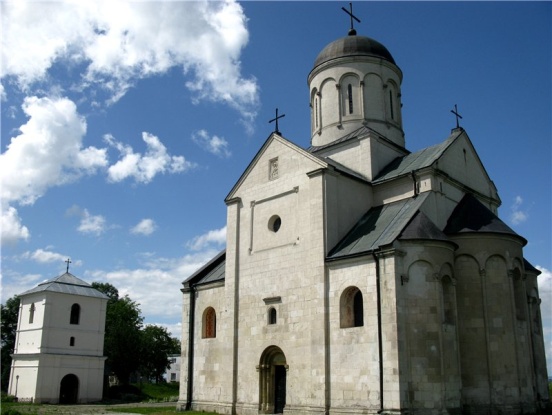 А                                                                                   Б                                                                В                                                                                            Г  Вірменський замок у Львові. 1363 р. зображено на фото?А                                                                       Б                                                    В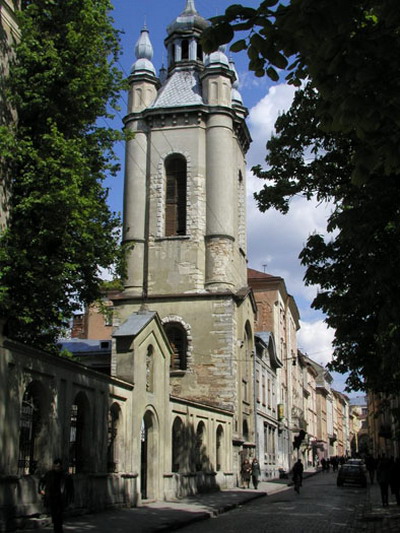                                                                                                                                                ГНа якому фото зображено Дорогобузьку ікону Богородиці. 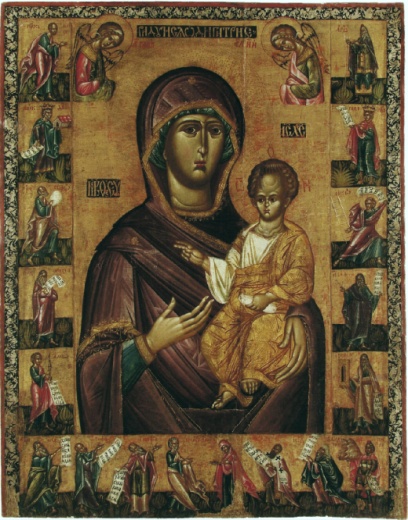 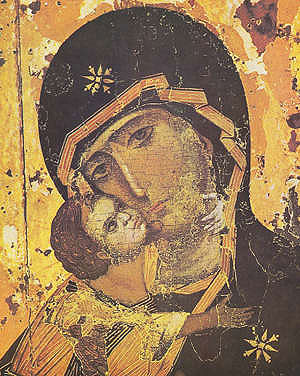 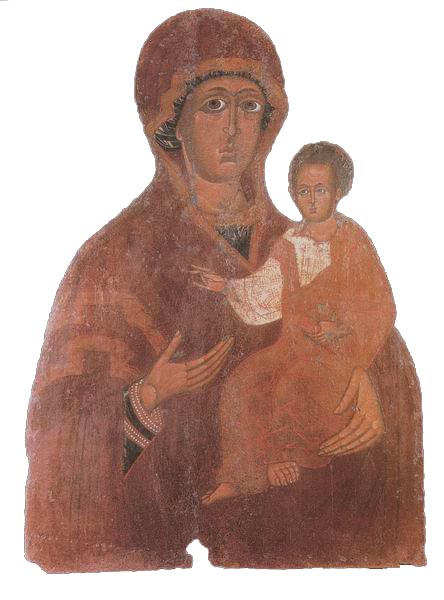                               А                                                                      Б                                                                 ВНа якому фото зображено Успенська соборна церква  Києво - Печерського монастиря. 1073-1087.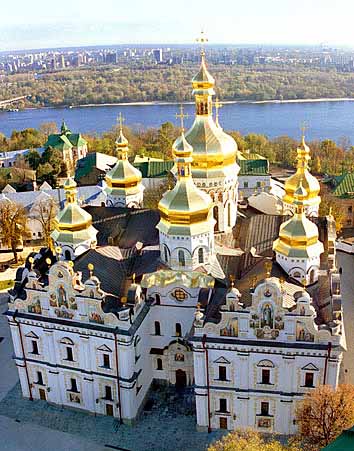 А                    А                                                               Б                                                                     ВНа якій фотографії зображено П`ятницька церква , зведена наприкінці ХІІ ст у Чернігові                    А                                                           Б                                                  В1155 році вишгородський князь Андрій Боголюбський вивіз цю ікону до Суздаля. Пізніше, коли князь переніс свою столицю у Владимир – на – Клязміі, він забрав туди й ікону, яка відтоді стала називатися «Володимирською». На якому фото зображено цю ікону?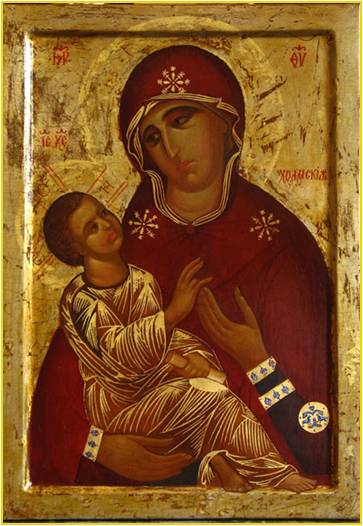                      А                                                            Б                                                    ВЧудотворна ікона божої Матері Хомської – найдосконаліша за мистецьким рівнем візантійська ікона константинопольської школи, збережена в Україні. Ні якій фотографії зображена ця ікона?      А                                                                Б                                                      ВНа якому фото зображено Луцькій замок?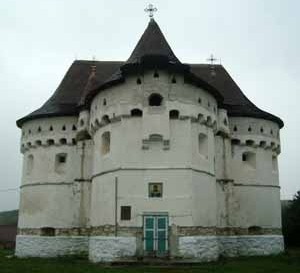 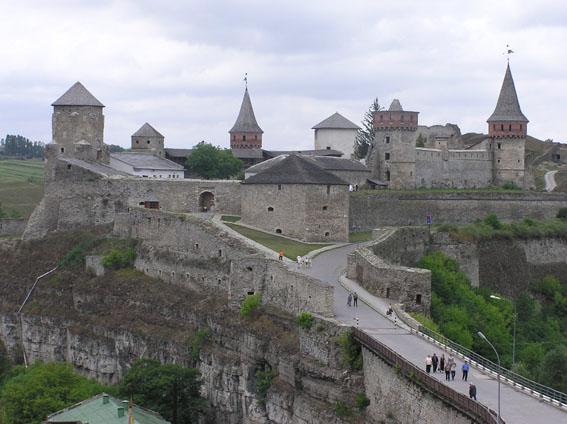 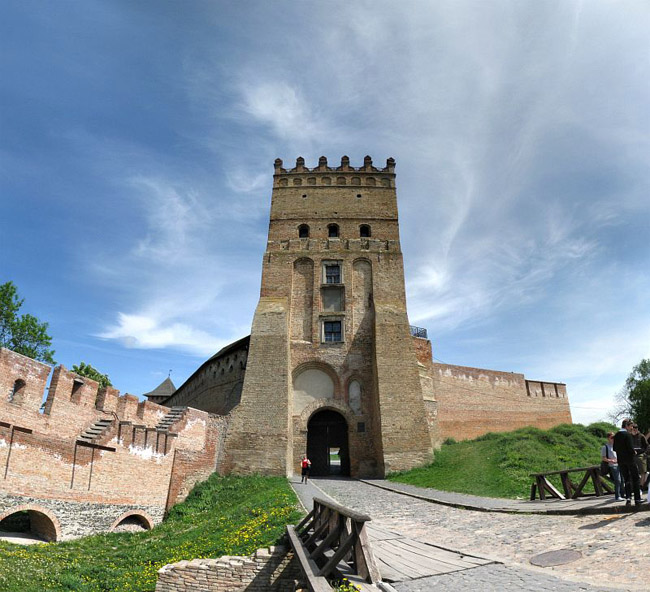                           А                                                                     Б                                                                  ВНа якому фото зображено Кам’янець – Подільську фортецю?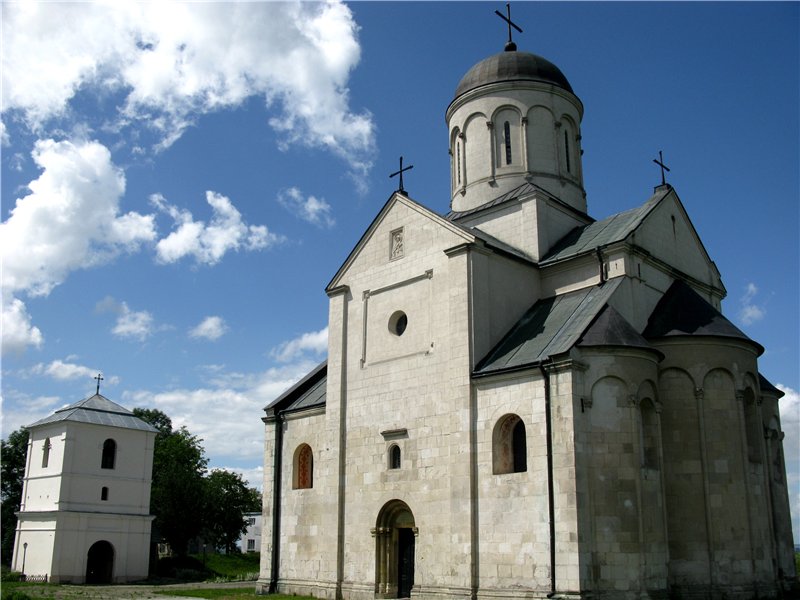 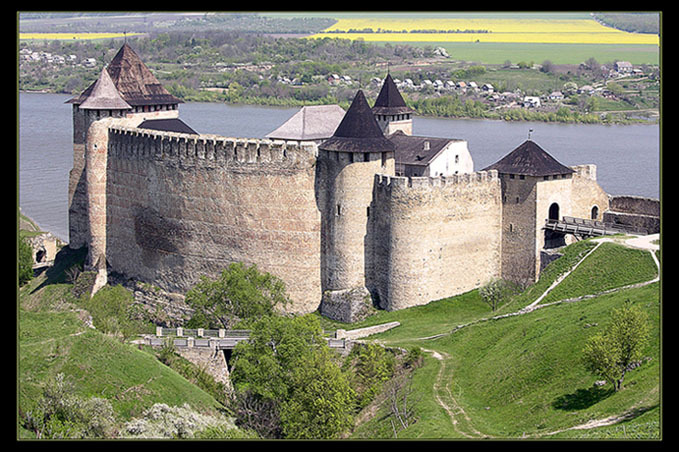                                 А                                                              Б                                                                                 В На цьому фото зображена: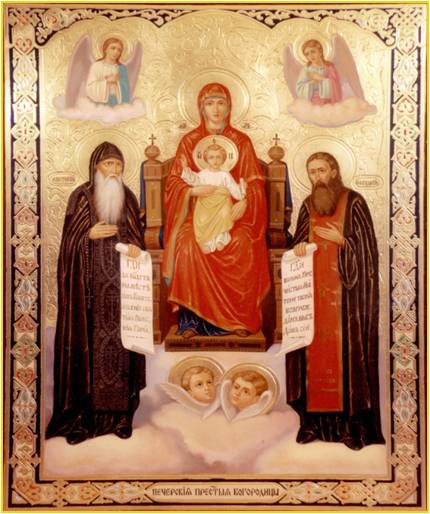 А  ікона Богородиці зі Святими Антонієм та Феодосієм ПечерськимБ Ікона Богородиці з пророками з церкві у Підгородцях В Вишгородська ікона БогородиціГ Дорогобузька ікона Богородиці.Ця мозаїка «Євхаристія» - символічна сцена причастя апостолів знаходиться у :А   Києво-Печерській лаври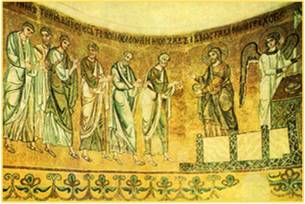 Б   Софійському соборіВ   Золотоверхому соборі у Києві Г  П’ятницької церкві у Чернігові. На цьому фото зображено :А Софійський Собор у Києві Б Успенський собор у ВолодимиріВ Золотоверхій собор у Києві Г Десятинну церквуАБВАБВГАБВГАБВАБВАБВАБВА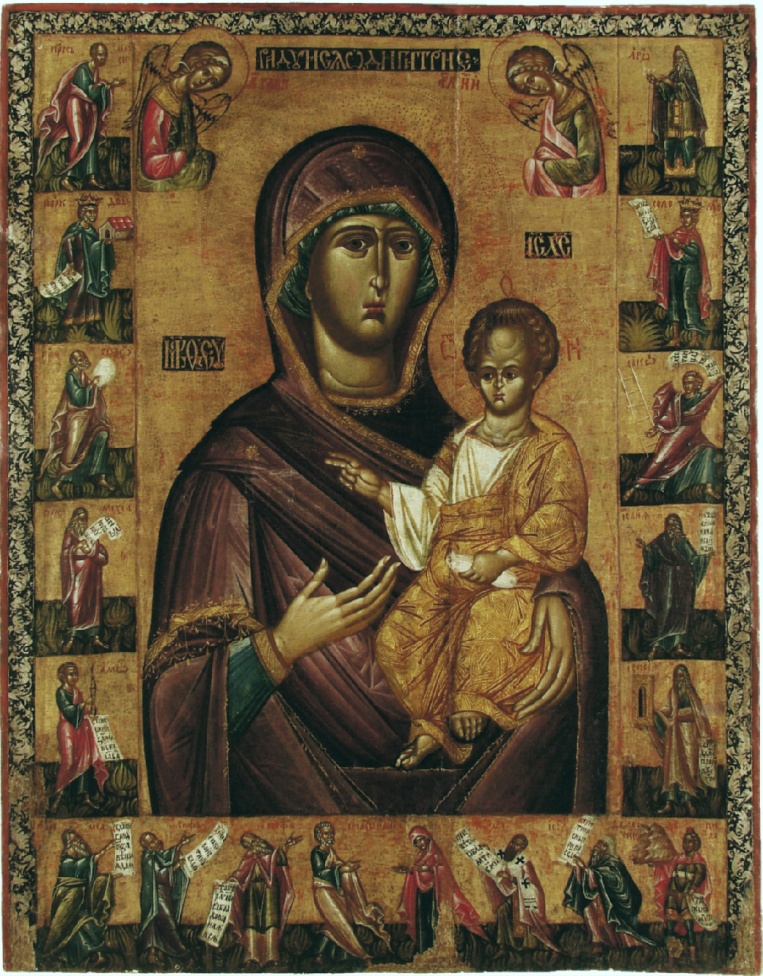 БВАБВАБВ